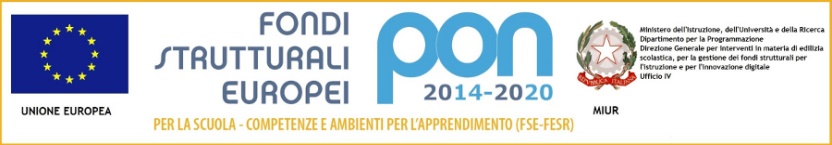 ISTITUTO SUPERIORE DI II GRADO “A. VOLTA”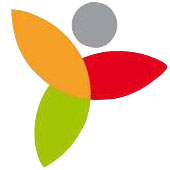 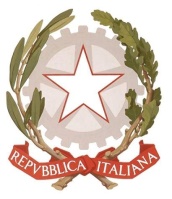 Via Nazario Sauro, 23 – 29015 CASTEL SAN GIOVANNI (Piacenza)Tel. 0523843616 – Fax: 0523843647 – C.F. 80020290336 – C.M. PCIS001003E-mail: pcis001003@istruzione.it – P.E.C.: PCIS001003@PEC.ISTRUZIONE.IT  – www.polovoltacasali.gov.itLiceo Scientifico, Linguistico, delle Scienze Umane e delle Scienze Applicate “A.Volta” (Castel San Giovanni) – Istituto Tecnico Tecnologico ed Economico “A. Volta” (Borgonovo V.T.)Istituto  Professionale Servizi Commerciali “A. Casali” (Castel San Giovanni)REGOLAMENTO PER L’ORGANIZZAZIONE DELLE VISITE GUIDATE E DEI VIAGGI D’ISTRUZIONEPremesso che le disposizioni in materia di visite guidate e viaggi d’istruzione si ispirano alla normativa vigente questa istituzione scolastica considera e adotta:Tipologie di viaggiLe iniziative in argomento possono essere in linea di massima ricondotti alle seguenti tipologie:1) Viaggi di integrazione della preparazione di indirizzo, che sono finalizzati all’acquisizione di esperienze tecnico-scientifiche e ad un più ampio e proficuo rapporto tra scuola e mondo del lavoro, in coerenza con gli obiettivi didattici e formativi, in particolare degli Istituti tecnici e professionali;2) Viaggi e visite di integrazione culturale, finalizzati a promuovere una maggior conoscenza del Paese o delle realtà dei Paesi esteri; la partecipazione a manifestazioni culturali o concorsi; la visita presso complessi aziendali, mostre, località di interesse storico-artistico, sempre in coerenza con gli obiettivi didattici di ciascun corso di studi;3) Viaggi e visite nei parchi e nelle riserve naturali, considerati come momenti conclusivi di progetti in cui si siano sviluppate attività connesse alle problematiche ambientali;4) Viaggi connessi ad attività sportive, che devono avere anch’essi valenza formativa anche sotto il profilo dell’educazione alla salute. Rientrano in tale tipologia manifestazioni scolastiche nazionali ed internazionali, nonché le attività in ambiente naturale e quelle rispondenti a significative esigenze a carattere sociale, anche locale;5) Viaggi studio: viaggi all’estero per gli studenti del liceo e dell’istituto tecnico, che includono ospitalità  in famiglia straniera e corso di lingue all’estero. Valgono anche come attività di orientamento o di alternanza scuola/lavoro.Criteri generaliArt. 1 Rientra tra le attività integrative proposte dalla scuola a completamento dell’ordinaria attività curricolare l’effettuazione di viaggi di istruzione, visite guidate, scambi culturali e attività sportive in orario e in giorni di lezione. Queste iniziative, pertanto, saranno funzionali alle finalità formative peculiari del curricolo di studi nonché alle finalità relazionali.Art .2 I viaggi e le visite di istruzione sono considerati parte integrante del POF, pertanto vengono proposti solo ed esclusivamente dal/dai Docenti coinvolti, se si svolgono nell'ambito dell'orario di lezione e dal Consiglio di classe se la durata è superiore all'orario di lezione.Il Consiglio d’Istituto riconosce il valore formativo dei viaggi d’istruzione e degli eventuali scambi culturali e autorizza le iniziative proposte dai Consigli di Classe e coordinati da eventuale apposita commissione.Art. 3 I viaggi potranno svolgersi nei periodi dell'anno scolastico previsti nella calendarizzazione e comunque entro un mese dalla fine delle lezioni. Sono esclusi dal precedente divieto i viaggi aventi come meta parchi naturali.Art. 4 Ogni C.d.C. dovrà inserire i viaggi proposti nella programmazione annuale delle discipline coinvolte, e le proposte di viaggio dovranno di norma essere presentate entro il mese di dicembre dell'anno scolastico in corso. Eventuali proposte successive dovranno essere motivate e comunque pervenire alla Segreteria che provvederà a raccogliere i necessari preventivi, con un congruo anticipo sulla data di partenza. Sarà poi cura della Segreteria comunicare con congruo anticipo agli studenti e ai docenti partecipanti il programma dettagliato del viaggio.Art. 5 Salvo casi particolari e previo accordo con il Dirigente non sono ammesse gestioni autonome da parte di studenti e Docenti.Art. 6 La realizzazione del viaggio sarà affidata di norma ad agenzie e/o trasportatori operanti sul territorio e di comprovata professionalità.Art. 7 Si raccomanda la progettazione dei viaggi per aggregazione di classi al fine di contenere la spesa dei singoli partecipanti.Art. 8 Le famiglie devono essere informate del piano di viaggio e devono essere in possesso di recapiti telefonici ai quali fare riferimento per ogni necessità.Art. 9 Gli Studenti sono tenuti a rispettate le comuni norme disciplinari e le regole specifiche dettate dai Docenti accompagnatori. Comportamenti scorretti comportano l'applicazione delle sanzioni previste dall’ Art. 16 di questo regolamento.Partecipazione, durata e vigilanzaArt.10 Al fine di garantire la valenza didattica ed educativa del viaggio o della visita la partecipazione della classe deve essere la più ampia possibile: è raccomandata la partecipazione di almeno il 50% della classe, salvo eccezioni che verranno esaminate dai singoli c.d.c.. I predetti limiti non si applicano per i viaggi realizzati nel quadro di progetti speciali approvati dal Consiglio di Istituto. Art.11. I viaggi dovranno di norma avere la seguente durata massima:a. classi prime: 1 giorno; b. classi seconde: 2 giorni c. classi terze (3 o 4 gg.) con mete nell'ambito nazionale ed internazionale.c. per le classi quarte e quinte (fino a 6 giorni) con mete nell'ambito nazionale ed internazionale.Occorre, inoltre, stilare una relazione sintetica che evidenzi le motivazioni didattiche per il viaggio d'istruzione che deve sempre ottenere l'approvazione del Consiglio d'Istituto.d. Classi del liceo e classi 3 e 4 Istituto Tecnico: viaggi studio della durata indicativa di una settimana Art 12. Il Consiglio di Istituto sulla base di una documentata proposta che evidenzi l'opportunità didattica e la coerenza con gli obiettivi formativi, può concedere deroghe ai predetti limiti.Art. 13. Poiché le visite guidate, i viaggi di istruzione, gli scambi culturali ecc, sono inquadrati nella programmazione didattica dell’Istituto e rappresentano un completamento della formazione e della promozione personale, relazionale e culturale degli allievi, tutti i docenti del Consiglio di Classe devono contribuire alla preparazione culturale che metta gli studenti nelle condizioni di usufruire al massimo dei benefici delle suddette iniziative.Sentito il parere degli Organi competenti interessati, il Dirigente Scolastico fissa le date di effettuazione dei viaggi e procede alla nomina dei docenti accompagnatori, che vengono individuati tra i componenti il Consiglio di Classe che abbiano dato la loro disponibilità al viaggio e che siano preferibilmente di materie attinenti alle sue finalità.Dalla normativa vigente è prevista la presenza di un accompagnatore almeno ogni quindici allievi. Ogni consiglio di classe deve individuare un docente che sostituisca il docente accompagnatore nel caso che quest’ultimo fosse impossibilitato a partecipare. Per studenti disabili è necessaria la presenza del docente di sostegno, predisponendo ogni altra misura di sostegno commisurata alla gravità dell’handicap, in accordo con la famiglia dello studente.Art.14 Su tale base, l’organizzazione effettiva viene curata dalla Commissione gite e dalla Segreteria didattica.La Segreteria provvede ad interpellare, per iscritto, almeno tre agenzie di viaggio in regola con le istruzioni ministeriali e che garantiscano la massima affidabilità; una volta in possesso delle offerte inviate dalle agenzie interpellate, procede ad un’analisi comparata dei preventivi da sottoporre al Consiglio d’istituto.La comparazione dei preventivi delle agenzie non dovrà basarsi esclusivamente sul profilo eminentemente finanziario, ma terrà in considerazione tutti gli elementi che possano garantire massima sicurezza, affidabilità e complessiva convenienza.Sarà possibile anche l’organizzazione in proprio dei viaggi d’istruzione, nel rispetto della normativa vigente.Docenti Accompagnatori.Art. 15 L’incarico di accompagnatore costituisce modalità particolare di prestazione di servizio. Detto incarico comporta l’obbligo di una attenta ed assidua vigilanza degli alunni, con l’assunzione delle responsabilità di cui all’art. 2047 e 2048 del Codice Civile integrato dalla norma di cui all’art. 61 della legge 11/07/1980 n. 312, che limita la responsabilità patrimoniale del personale della scuola ai soli casi di dolo e colpa grave. Nella programmazione delle uscite, deve essere prevista la presenza di un Docente accompagnatore ogni 15 studenti.Deve essere assicurato, di norma, l’avvicendamento dei docenti accompagnatori, al fine di evitare frequenti assenze dello stesso insegnante.I Docenti accompagnatori, a viaggio d’istruzione concluso, sono tenuti ad informare il Dirigente Scolastico e gli organi Collegiali tramite relazione, per gli interventi del caso, degli inconvenienti verificatisi nel corso del viaggio, con riferimento anche al servizio fornito dall’agenzia o dalla ditta di trasporto.Vigilanza sugli studenti.Art.15.1) Responsabilità della Famiglia:La famiglia è obbligata ad informare i docenti accompagnatori in caso di allergie/asma/intolleranze o problemi di salute importanti e a controllare che il/la figlio/a porti con sé i farmaci appositi.La famiglia è responsabile di aggravamenti di salute, crisi, ricoveri ecc., in caso non abbia informato i docenti su problemi di salute prima della partenza oppure non abbia messo nella valigia del figlio i farmaci appositi.La famiglia deve dare al figlio i farmaci che assume di solito per disturbi lievi (es. Tachipirina, Vivin C, Aspirina, farmaci per mal di gola, per calmare tosse ecc. ecc.) ed è responsabile delle conseguenze derivanti dalla loro assunzione.I docenti e la scuola non sono responsabili per il possesso di bevande alcoliche, anche a bassa gradazione, portate in valigia da casa, o acquistate successivamente che vengano rinvenute dai docenti accompagnatori.Art. 15.2) Compiti dei Docenti Accompagnatori.Prima del viaggio: i docenti accompagnatori dedicheranno una parte della loro lezione alla lettura e relativo commento del modulo relativo alle norme di comportamento che la scuola raccomanda durante la visita o il viaggio d’istruzione che deve essere debitamente sottoscritta per presa visione dai genitori (o chi ne fa le veci). Il predetto modulo è allegato al presente regolamento e ne costituisce parte integrante.A bordo del pullman. Per prevenire episodi vandalici, all’inizio e alla fine del viaggio controllare, insieme al conducente, le condizioni del mezzo: se si saranno verificati danni o sottrazioni di componenti d’arredo del pullman, quali tende, posacenere, sedili, braccioli, cuffie poggiatesta, luci di cortesia, plafoniere ecc., il danno economico sarà addebitato all’intero gruppo se non sarà individuato il responsabile.Controllare che gli studenti tengano il seguente comportamento: riporre lo zaino nel bagagliaio, tenere in pullman solo un piccolo marsupio e farmaci salvavita.Restare sempre a sedere durante la marcia, con le cinture di sicurezza allacciate. In caso di viaggi naturalistici in oasi/parchi, cambiarsi le scarpe prima di salire in pullman.Controllare che gli studenti non tengano i seguenti comportamenti vietati:fumare, consumare cibi e bevande, disturbare conducente e passeggeri con cori rumorosi e irrispettosi, mettere i piedi sui sedili, gettare carta a terra (far sì che si utilizzino gli appositi cestini per i piccoli rifiuti).Sistemazione alberghiera.All’arrivo in hotel, verificare se vi sono danni nelle camere insieme a uno studente e comunicarlo alla reception; prima della partenza per il ritorno, eventuali danni agli arredi non presenti all’arrivo, saranno addebitati a tutti gli occupanti la camera se non sarà individuato il responsabile.Controllare che gli studenti evitino i seguenti comportamenti vietati: parlare a voce alta nelle camere e nei corridoi, sbattere le porte, sporgersi da finestre o balconi, uscire dalla propria camera in abbigliamento da riposo notturno e / o discinto, uscire dalla propria camera dopo l’orario era concordato con i docenti, uscire dall’hotel senza essere accompagnati da un docente, fumare in camera o fare uso di sostanze stupefacenti o illegali, in qualsiasi momento del viaggio, possedere oggetti e sostanze stupefacenti o illegali, acquistare, usare o semplicemente possedere alcolici, anche a bassa gradazione.In qualsiasi momento del soggiorno i docenti potranno chiedere che gli studenti mostrino volontariamente il contenuto dei propri bagagli: l’uso o il ritrovamento di oggetti di natura offensiva (coltelli, armi, armi- giocattolo, fionde, ecc) e/o di sostanze stupefacenti o illegali comporta la segnalazione alle autorità di Pubblica Sicurezza.Ore notturne.Le ore notturne sono dedicate al riposo, per questo motivo la sera, gli studenti non possono uscire dalla propria camera dopo l’orario concordato con i docenti per il riposo notturno: in qualsiasi momento i docenti potranno fare un controllo delle camere e gli studenti sono tenuti ad aprire la porta immediatamente dopo che essi avranno bussato.Nel caso fosse richiesto l’intervento dei docenti dal portiere di notte o da altri ospiti dell’hotel a causa di comportamenti rumorosi o irriguardosi, il fatto costituirà, per gli studenti, un’aggravante nel momento della sanzione disciplinare che sarà data dal Consiglio di Classe al ritorno dal viaggio.Denaro / oggetti di valore.In luoghi affollati controllare che gli studenti indossino lo zaino davanti al corpo, non sulle spalle. In caso di furto/smarrimento di oggetti, il responsabile è il proprietario e i docenti sporgeranno denuncia alle autorità competenti.BevandeE’ permesso acquistare/consumare solo acqua e bibite analcoliche: ogni abuso (acquistare, consumare o portare da casa bevande alcoliche, anche a bassa gradazione) sarà punito a norma del Regolamento di Istituto.Gli studenti devono informare i docenti per ogni spostamento dal gruppo di riferimento: attardarsi in luoghi senza avvertire o altre iniziative personali non autorizzate saranno sanzionate con provvedimenti disciplinari. Il comportamento durante i pasti deve essere rispettoso dei luoghi e delle persone che li frequentanoAbbigliamento.Controllare che l’abbigliamento degli studenti sia decoroso e consono ai luoghi da visitare.Telefono.Durante le visite i cellulari devono essere spenti; è permesso usarli solo nei seguenti momenti: durante i pasti (colazione, pranzo e cena), dopo cena e in camera.; l’uso del cellulare in momenti non permessi prevede il ritiro del cellulare stesso e la riconsegna a un genitore dopo il ritorno dal viaggio.Attività Visite guidate.Verifica in itinere: il viaggio d’Istruzione è attività didattica fuori dalla scuola, quindi i docenti, attraverso l’osservazione degli studenti, verificheranno il loro grado di coinvolgimento, le attività svolte sul campo, l’interesse e attenzione nell’ascolto delle guide, il comportamento durante le attività. Al ritorno potrà essere verificata l’efficacia del viaggio tramite attività di verifica di vario tipo.Privacy.Controllare che: venga rispettato il divieto di foto/riprese previsto in luoghi d’arte o religiosi, non venga violata la privacy di persone o compagni consenzienti e non, tramite foto/riprese non autorizzate, illegali o di cattivo gusto, anche per semplici scherzi.Gruppi.Se necessario si può chiedere agli studenti di formare gruppi di persone con 1 capogruppo che collabori con i docenti controllando che il proprio gruppo sia sempre completo.Gli appuntamenti devono essere rigorosamente rispettati.Art. 16. Provvedimenti Disciplinari.Al ritorno dal viaggio, sentiti gli accompagnatori, il Consiglio di Classe, presieduto dal Dirigente Scolastico, sanzionerà eventuali violazioni del Regolamento d’Istituto e del Regolamento d’Istituto relativo ai Viaggi, elencate nel presente documento, attraverso i provvedimenti disciplinari che rendessero necessari.I provvedimenti disciplinari potranno essere di vario tipo secondo il criterio di graduazione della responsabilità e precisamente: - nota disciplinare individuale, - sospensione individuale o di più studenti per un numero di giorni da valutare, - divieto di partecipazione di singoli studenti alle uscite didattiche per il resto dell’anno scolastico, - blocco di tutte le uscite didattiche dell’intera classe per il resto dell’anno scolastico, - divieto di partecipazione di singoli studenti al viaggio d’Istruzione nell’anno scolastico successivo, - blocco di tutte le uscite didattiche e del viaggio d’Istruzione per l’intera classe nell’anno scolastico successivo.Per quanto non esplicitato in questo regolamento si farà riferimento alle circolari ministeriali in materiaREGOLE DI COMPORTAMENTO PER I VIAGGI D’ISTRUZIONE DI PIU’ GIORNIa)	Responsabilità della Famiglia.b)	Regole da Rispettare e Comportamenti Vietati durante il Viaggio e Soggiorno.c)	Provvedimenti Disciplinaria)	RESPONSABILITA’ DELLA FAMIGLIA.1.	 La famiglia è obbligata ad informare i docenti accompagnatori in caso di allergie/asma/intolleranze o problemi di salute importanti e a controllare che il/la figlio/a porti con sé i farmaci appositi.2.	 La famiglia è responsabile di eventuali aggravamenti di salute, crisi, ricoveri ecc., in caso non abbia informato i docenti su problemi di salute prima della partenza oppure non abbia messo nella valigia del figlio i farmaci appositi.3.	La famiglia deve dare al figlio i farmaci che assume di solito per disturbi lievi (es. Tachipirina, Vivin C, Aspirina, farmaci per mal di gola, per calmare tosse ecc. ecc.)4.	La famiglia è responsabile per il possesso o all’acquisto di bevande alcoliche, anche a bassa gradazione, portate in valigia da casa o acquistate successivamente e rinvenute dai docenti.b)	REGOLE DA RISPETTARE E COMPORTAMENTI VIETATI DURANTE IL VIAGGIO E SOGGIORNO.Qui di seguito vengono elencate le regole di comportamento a cui attenersi per la buona riuscita dei Viaggi d’Istruzione e i comportamenti scorretti o iniziative personali non autorizzate che saranno sanzionati, al ritorno dal viaggio, con provvedimenti disciplinari, in base alla violazione delle norme del Regolamento d’Istituto e del Regolamento d’Istituto relativo ai Viaggi d’Istruzione.1.	Tenere sempre con sé.Indirizzo numero telefonico dell'hotel. Carta di Identità, Tesserino Sanitario, Programma del viaggio ed eventuale mappa, se prevista. Farmaci salvavita, se necessari.2.	A bordo del pullman.Riporre lo zaino nel bagagliaio, è possibile tenere in pullman solo un piccolo marsupio e farmaci salvavita.Restare sempre a sedere durante la marcia, con le cinture di sicurezza allacciate.In caso di viaggi naturalistici in oasi parchi, cambiarsi le scarpe sporche prima di salire in pullman.Comportamenti vietati: fumare, consumare cibi e bevande, disturbare conducente e passeggeri con cori rumorosi e irrispettosi, mettere i piedi sui sedili, gettare carta a terra (utilizzare gli appositi cestini per i piccoli rifiuti ), episodi vandalici come: danni o sottrazioni di componenti d’arredo del pullman, quali tende, posacenere, sedili, braccioli, cuffie poggiatesta, luci di cortesia, plafoniere ecc.: il danno economico sarà addebitato al responsabile.3.	Sistemazione alberghiera.All’arrivo in hotel, verificare se vi sono danni nelle camere insieme a un docente e comunicarlo alla reception; prima della partenza per il ritorno, eventuali danni agli arredi non presenti all’arrivo, saranno addebitati a tutti gli occupanti la camera se non sarà individuato il responsabile.Comportamenti vietati.Parlare a voce alta nelle camere e nei corridoi, sbattere le porte.Sporgersi da finestre o balconi.Uscire dalla propria camera in abbigliamento da riposo notturno e/o discinto.Uscire dalla propria camera dopo l’orario concordato con i docenti. Uscire dall’hotel senza essere accompagnati da un docenteFumare in camera o fare uso di sostanze stupefacenti o illegali, in qualsiasi momento del viaggioPossesso di oggetti e sostanze stupefacenti o illegali:Acquisto, uso o semplice possesso di alcolici, anche a bassa gradazione: in qualsiasi momento del soggiorno i docenti potranno chiedere che gli studenti mostrino volontariamente il contenuto dei propri bagagli.L’uso o il ritrovamento di sostanze stupefacenti o illegali comporta anche la segnalazione alle autorità di Pubblica Sicurezza.Uso o ritrovamento di oggetti di natura offensiva (coltelli, armi, armi-giocattolo, fionde, ecc)Ore notturne.La sera, è vietato uscire dalla propria camera dopo l’orario concordato con i docenti per il riposo notturno: in qualsiasi momento gli accompagnatori potranno fare un controllo delle camere, quindi è necessario aprire la porta immediatamente dopo che essi avranno bussato.Nel caso fosse richiesto l’intervento dei docenti dal portiere di notte o da altri ospiti dell’hotel a causa di comportamenti rumorosi o irriguardosi, il fatto costituirà un’aggravante nel momento della sanzione disciplinare che sarà data dal Consiglio di Classe al ritorno dal viaggio.4. Denaro.Non tenere denaro o oggetti di valore in portafogli, tasche, zaini, valigie, borse, o in pullman, ma possibilmente in un borsellino anti-scippo appeso al collo sotto la maglia o giacca.In luoghi affollati indossare lo zaino davanti al corpo, non sulle spalleIn caso di furto/smarrimento di oggetti, il responsabile è il proprietario e si sporgerà denuncia alle autorità competenti.5. Bevande: E’ permesso acquistare/consumare solo acqua e bibite analcolicheE’vietato acquistare/consumare/portare da casa bevande alcoliche, anche a bassa gradazione.6. Abbigliamento.Portare: ombrello; scarpe comode e di ricambio in caso di pioggia, eventuale abbigliamento a strati.L’abbigliamento deve essere decoroso e consono ai luoghi da visitare.7.	Telefono.Durante le visite i cellulari devono essere spenti; si possono effettuare/ricevere telefonate solo nei seguenti momenti: durante i pasti (colazione, pranzo e cena), dopo cena e in camera; l’uso del cellulare in momenti non consentiti prevede il ritiro del cellulare stesso e la riconsegna a un genitore dopo il ritorno dal viaggio.8.	Attività.Il viaggio d’Istruzione è attività didattica fuori dalla scuola, quindi è buona norma ascoltare le guide con attenzione ed eventualmente prendere appunti, mantenere un comportamento consono a una lezione. Al ritorno sarà verificata l’efficacia del viaggio tramite attività di vario tipo.Comportamenti vietati.Disturbo, maleducazione durante le visite; Telefonare/rispondere al telefono, mandare/leggere messaggi, nei momenti non consentiti.Allontanamento volontario dal gruppo;Attardarsi in un luogo, senza avvertire un docente.Ogni altra azione non permessa o non autorizzata dai docenti accompagnatori9. Privacy.Rispettare il divieto di foto/riprese previsto in alcuni luoghi d’arte o religiosi.E’VIETATA la violazione della privacy di persone o compagni consenzienti e non, tramite foto/riprese non autorizzate, illegali o di cattivo gusto, anche per semplici scherzi.10. Gruppi. (se necessario)Formare gruppi con 1 capogruppo che collabori con i docenti controllando che il proprio gruppo sia sempre completoNel caso ci si perda, telefonare a un compagno o un docente (è consigliata la formazione di un gruppo social)Rispettare rigorosamente gli appuntamenti e arrivare sempre 5 minuti prima di ogni appuntamento.c) PROVVEDIMENTI DISCIPLINARI.Al ritorno dal viaggio, sentiti gli accompagnatori, il Consiglio di Classe, presieduto dal Dirigente Scolastico, sanzionerà eventuali violazioni del Regolamento d’Istituto e del Regolamento d’Istituto relativo ai Viaggi, elencate in questo documento, attraverso provvedimenti disciplinari che si rendessero necessari.I provvedimenti disciplinari potranno essere di vario tipo, per esempio:-Nota Disciplinare individuale,-Sospensione individuale o di più studenti per un numero di giorni da valutare,-Divieto di partecipazione di singoli studenti alle Uscite Didattiche per il resto dell’Anno Scolastico,-Blocco di tutte le Uscite Didattiche dell’intera classe per il resto dell’Anno Scolastico, -Divieto di partecipazione di singoli studenti al Viaggio d’Istruzione nell’Anno Scolastico successivo, -Blocco di tutte le Uscite Didattiche e del Viaggio d’Istruzione per l’intera classe nell’Anno Scolastico successivo.REGOLE di COMPORTAMENTO per VIAGGI d’ISTRUZIONEall’ESTERO/SCAMBI CULTURALIA)	Responsabilità della Famiglia.B)	Regole da Rispettare e Comportamenti Vietati durante il Viaggio e Soggiorno.C)	Provvedimenti DisciplinariA) RESPONSABILITA’ della FAMIGLIA.La famiglia è obbligata ad informare i docenti accompagnatori in caso di allergie/asma/intolleranze o problemi di salute importanti e a controllare che il/la figlio/a porti con sé i farmaci appositiLa famiglia è responsabile di eventuali aggravamenti di salute, crisi, ricoveri ecc., in caso non abbia informato i docenti su problemi di salute prima della partenza oppure non abbia messo nella valigia del figlio i farmaci appositi.La famiglia deve dare al figlio i farmaci che assume di solito per disturbi lievi (es. Tachipirina, Vivin C, Aspirina, farmaci per il mal di gola, per calmare tosse ecc.)La famiglia è responsabile per il possesso di bevande alcoliche, anche a bassa gradazione, portate in valigia da casa, che vengano trovate dai docenti.B) REGOLE da RISPETTARE e COMPORTAMENTI VIETATI durante il Viaggio e Soggiorno.Qui di seguito vengono elencate le Regole di Comportamento a cui attenersi per la buona riuscita dei Viaggi d’Istruzione o Scambi e i Comportamenti Vietati o iniziative personali non autorizzate che saranno sanzionati, al ritorno dal viaggio, con provvedimenti disciplinari, in base alla violazione delle norme del Regolamento d’Istituto e del Regolamento d’Istituto relativo ai Viaggi d’Istruzione / Scambi.1. Tenere sempre con sé.Indirizzo e numero telefonico dell'hotel o luogo di residenza.Carta di Identità, Tesserino Sanitario Programma del soggiorno, mappa del luogo, (eventuali mappe integrative es. mappa di Metropolitana o Bus per grandi città)Travel Card (abbonamento ai mezzi di trasporto, solo se previsto e per grandi città) Carta di Identità valida per l'espatrio (se si dimenticano a casa, lo studente non potrà partire).Farmaci salvavita (se necessari).2. Mezzo di trasporto: Pullman, Treno, Aereo.In pullman: riporre lo zaino nel bagagliaio, è possibile tenere in pullman solo un piccolo marsupio e farmaci salvavita; restare sempre a sedere durante la marcia, con le cinture di sicurezza allacciate.In treno: restare sempre a sedere nei posti riservati; non sostare nei corridoi.In aereo: restare sempre a sedere nei propri posti assegnati e numerati; non sostare nei corridoi; è possibile tenere un bagaglio a mano e farmaci salvavita. Per altri oggetti, si vedano le regole anti- terrorismo.Comportamenti vietati su ogni mezzoFumare, consumare cibi e bevande, disturbare conducente e passeggeri con cori rumorosi e irrispettosi, mettere i piedi sui sedili, gettare carta a terra (utilizzare gli appositi cestini per i piccoli rifiuti)Episodi vandalici come: danni o sottrazioni di componenti d’arredo del pullman, quali tende, posacenere, sedili, braccioli, cuffie poggiatesta, luci di cortesia, plafoniere ecc.3. Sistemazione alberghiera.All’arrivo in hotel, verificare se vi sono danni nelle camere insieme a un docente e comunicarlo alla reception; prima della partenza per il ritorno, eventuali danni agli arredi non presenti all’arrivo, saranno addebitati a tutti gli occupanti la camera se non sarà individuato il responsabile.Comportamenti vietati:Parlare a voce alta nelle camere e nei corridoi, sbattere le porte.Sporgersi da finestre o balconi.Uscire dalla propria camera in abbigliamento da riposo notturno e / o discinto.Uscire dalla propria camera dopo l’orario concordato con i docenti.Uscire dall’hotel senza essere accompagnati da un docenteFumare in camera o fare uso di sostanze stupefacenti o illegali, in qualsiasi momento del viaggioPossesso di oggetti e sostanze stupefacenti o illegaliAcquisto, uso o semplice possesso di alcolici, anche a bassa gradazione: in qualsiasi momento del soggiorno i docenti potranno chiedere che gli studenti mostrino volontariamente il contenuto dei propri bagagli.L’uso o il ritrovamento di sostanze stupefacenti o illegali comporta anche la segnalazione alle autorità di Pubblica Sicurezza.Uso o ritrovamento di oggetti di natura offensiva (coltelli, armi, armi-giocattolo, fionde, ecc)4. Ore notturne.La sera, è vietato uscire dalla propria camera dopo l’orario concordato con i docenti per il riposo notturno: in qualsiasi momento gli accompagnatori potranno fare un controllo delle camere, quindi è necessario aprire la porta immediatamente dopo che essi avranno bussato. Nel caso fosse richiesto l’intervento dei docenti dal portiere di notte o da altri ospiti dell’hotel a causa di comportamenti rumorosi o irriguardosi, il fatto costituirà un’aggravante nel momento della sanzione disciplinare che sarà data dal Consiglio di Classe al ritorno dal viaggio.5. Denaro.Non tenere denaro o oggetti di valore in portafogli, tasche, zaini, valigie, borse, o sul mezzo di trasporto, ma eventualmente in un borsellino anti-scippo appeso al collo sotto la maglia o giacca.In luoghi affollati si consiglia di indossare lo zaino davanti al corpo, non sulle spalle. In caso di furto/smarrimento di oggetti, il responsabile è il proprietario e si sporgerà denuncia alle autorità competenti.6. Bevande: è permesso acquistare / consumare solo acqua e bibite analcolicheE’vietato acquistare / consumare / portare da casa bevande alcoliche, anche a bassa gradazione. I docenti accompagnatori non sono responsabili della violazione delle predette regole.7. Abbigliamento.Portare: ombrello; scarpe comode e di ricambio in caso di pioggia, abbigliamento adatto al luogo di soggiorno, ma e comunque a strati (per rendere più confortevole il soggiorno)L’abbigliamento deve essere decoroso e consono ai luoghi da visitare.8. Telefono.Durante le visite i cellulari devono essere spenti; si possono effettuare/ricevere telefonate solo nei seguenti momenti: durante i pasti (colazione, pranzo e cena), dopo cena e in camera.; l’uso del cellulare in momenti non consentiti prevede il ritiro del cellulare stesso e la riconsegna a un genitore dopo il ritorno dal viaggio.9. Attività.Il Viaggio è attività didattica fuori dalla scuola, pertanto ascoltare le guide attentamente, eventualmente prendere appunti, svolgere le attività assegnate, tenere un comportamento consono a una lezione. Tenere un diario di bordo. Al ritorno sarà verificata l’efficacia del viaggio tramite attività di vario tipo.Comportamenti vietati:Disturbo, maleducazione durante le visite;Telefonare/rispondere al telefono, mandare/leggere messaggi, nei momenti non consentiti.Allontanamento volontario dal gruppo;Attardarsi in un luogo, senza avvertire un docente.Non rispettare le regole e le direttive imposte dai docenti accompagnatori10. Privacy.Rispettare il divieto di foto/riprese previsto in alcuni luoghi d’arte o religiosi.E’ VIETATA la violazione della privacy di persone o compagni consenzienti e non, tramite foto/riprese non autorizzate, illegali o di cattivo gusto, anche per semplici scherzi.11. Gruppi.  (se necessario)Formare gruppi di persone con 1 capogruppo che collabori con i docenti controllando che il proprio gruppo sia sempre completoNel caso ci si perda, telefonare a un compagno o un docente che daranno le necessarie indicazioni. Se ci si perde volontariamente, al ritorno in Italia seguiranno provvedimenti disciplinari.Rispettare rigorosamente gli appuntamenti.C) PROVVEDIMENTI DISCIPLINARI.Al ritorno dal Viaggio o Scambio, sentiti gli accompagnatori, il Consiglio di Classe, presieduto dal Dirigente Scolastico, sanzionerà eventuali violazioni del Regolamento d’Istituto e del Regolamento d’Istituto relativo ai Viaggi, elencate in questo documento, attraverso provvedimenti disciplinari che potranno essere individuali, di gruppo.I provvedimenti disciplinari potranno essere di vario tipo, per esempio:- nota disciplinare individuale, - sospensione individuale o di più studenti per un numero di giorni da valutare, - divieto di partecipazione di singoli studenti alle Uscite Didattiche per il resto dell’Anno Scolastico, - blocco di tutte le Uscite Didattiche dell’intera classe per il resto dell’Anno Scolastico, - divieto di partecipazione di singoli studenti al Viaggio d’Istruzione nell’anno scolastico successivo, - blocco di tutte le Uscite Didattiche e del Viaggio d’Istruzione per l’intera classe nell’Anno Scolastico successivo.- Altro, a seconda della gravità della violazione.ISTITUTO SUPERIORE DI II GRADO “A. VOLTA”Via Nazario Sauro, 23 – 29015 CASTEL SAN GIOVANNI (Piacenza)Tel. 0523843616 – Fax: 0523843647 – C.F. 80020290336 – C.M. PCIS001003E-mail: pcis001003@istruzione.it – P.E.C.: PCIS001003@PEC.ISTRUZIONE.IT  – www.polovoltacasali.gov.itREGOLE DI COMPORTAMENTO DEGLI ALUNNI DURANTE IL VIAGGIO D’ISTRUZIONEIl nostro Istituto ha elaborato un regolamento specifico per i viaggi d’Istruzione, che viene condiviso con i genitori. Infatti una copia viene consegnata alle famiglie perché sia letta e sottoscritta. Il rispetto di una serie di norme comportamentali anche al di fuori del contesto    scolastico è una  opportunità  di vivere  al meglio  l’esperienza  del viaggio d’Istruzione.Non dimenticare di portare con sé un valido documento di identità (obbligatorio per legge) e assicurarsi, che sia valido per l'espatrio. Portare con sé la tessera sanitaria.  Le presenti regole sono intese a consentire che il viaggio si svolga nel modo più sereno e gratificante possibile: collaborare quindi spontaneamente alla loro osservanza•	Gli orari saranno concordati tenendo presenti il più possibile le esigenze di tutti. Una volta raggiunto l’accordo sarà obbligo di tutti attenersi a tali orari presentandosi puntuali all’ora stabilita e nel luogo indicato.•	Essere educati, gentili e rispettosi  con  tutti  (compagni,  insegnanti,  autista,  personale  dell’albergo  e  del  ristorante,  guide turistiche …).•    Rispettare spazi e luoghi. Bando alle “bravate” che possono mettere in pericolo se stessi e gli altri e danneggiare le cose e spazi.•    Non allontanarsi mai dal gruppo senza aver chiesto il permesso dell’insegnante accompagnatore.•    In caso di eventuali problemi riferire l’accaduto all’insegnante.•	In caso di smarrimento mettersi in contatto con l’insegnante (verrà fornito ad ogni alunno un numero telefonico di riferimento, oltre all’indirizzo dell’albergo).•	Avere cura del proprio denaro e del proprio bagaglio. I docenti non sono responsabili degli effetti personali degli alunni e non ne risponderanno in caso di smarrimento o di furto.•	Il cellulare deve essere usato con moderazione e nei momenti concordati.	Evitare ai docenti accompagnatori di dover far valere la loro autorità per ottenere ciò che dovrebbe essere naturale attendersi da giovani di un     istituto scolastico superiore.IN PULLMAN•	Come previsto dal Codice della Strada, rimanere ordinatamente seduti con la cintura di sicurezza allacciata  onde  evitare brusche cadute e pericolosi traumi in caso d’improvvise frenate.•	Evitare inutili ed eccessivi schiamazzi per consentire all’autista di guidare in assoluta tranquillità. (… è in gioco la sicurezza di tutti).•    Durante il viaggio non consumare cibi e bevande che causino malori.•    Lasciare pulito e ordinato il mezzo di trasporto.IN ALBERGO•	Rispettare i locali, gli arredi dell’albergo e della propria stanza. Verificare appena arrivati lo stato della camera e segnalare eventuali guasti o anomalie Che potrebbero compromettere la sicurezza. Se involontariamente si causa danno alle cose, assumersi le proprie responsabilità comunicandolo agli insegnanti e al personale addetto.•    Evitare nel modo più assoluto schiamazzi ad alta voce e rumori molesti, soprattutto in tarda serata. Mantenere nei confronti dei vari operatori     (personale degli alberghi, autisti, guide….) un comportamento corretto e rispettoso dell'altrui lavoro, evitare comportamenti chiassosi od esibizionistici.•	Non spostarsi  da  una  camera  all’altra  o  nei  vari  locali  dell’albergo,  se  non  è  necessario  e  comunque  senza  il  permesso dell’insegnante. Non sporgersi da balconi, davanzali ecc.•    Nelle ore serali   e  notturne   rimanere   nella   stanza   assegnata;   non     sono   possibili   assembramenti   in  singole   stanze.•     Ricordare che è severamente vietato introdurre nelle stanze bevande alcoliche e oggetti nocivi o pericolosi a qualunque titolo.•     Ricordare che è severamente vietato  fumare nelle camere.•     Rispettare gli orari del proprio e dell'altrui riposo per non perdere la possibilità di fruire al massimo delle opportunità culturali ed umane offerte dal         viaggio.DURANTE LE VISITE TURISTICHE•    Seguire il gruppo ascoltando le indicazioni dell’insegnante e le spiegazioni della guida e dei compagni. Tenere il cellulare spento. •    Non allontanarsi dal gruppo per entrare in bar o negozi senza motivo e informazione ai docenti.AVVERTENZE PER I GENITORI•	I genitori – qualora non abbiano già provveduto a farlo – sono pregati di segnalare per iscritto eventuali allergie, disturbi o problemi di  salute  riguardanti  il  proprio  figlio  e  di  indicare  se  il  ragazzo/  la  ragazza  necessita  di  farmaci,  poiché  gli insegnanti, se non autorizzati, non possono somministrare  alcun medicinale, né consentirne l’assunzione.•	È opportuno fornire all’insegnante  un  recapito  telefonico  nell’eventualità  si renda  necessario  mettersi  in  contatto  con  la famiglia. In caso di problemi di salute, ma anche di comportamento scorretto, gli insegnanti informeranno tempestivamente i genitori.•	Gli insegnanti non sono responsabili di eventuali bevande alcoliche , cibi e oggetti poco adatti all’età dei ragazzi  portati da quest’ultimi  di nascosto  in valigia  o acquistati  in loco. I docenti,  infatti, non possono  controllare  gli effetti personali degli alunni, per cui si invitano i genitori a controllare il contenuto del bagaglio.•	Eventuali danni agli arredi/ oggetti (della camera o dell’albergo,  del ristorante,  del pullman…)  dovranno essere risarciti dai  genitori  dell’alunno  responsabile.  Nel  caso  non  fosse  possibile  risalire  all’autore  del  danneggiamento,   saranno tenuti a rispondere tutti gli alunni.Castel San Giovanni  il                                                                                                                             Firma                      